На основу позива за достављање понуда број III-404-95/2020 од 12.11.2020. године, достављамо:  Понуду бр. ________________ од ________________. године, за набавку радова  број 95/2020– „Набавка грађевинског материјала за три интерно расељена лица  у склопу откупа сеоских домаћинстава за интерно расељена лица док су у расељеништву“.О Б Р А З А Ц     П О Н У Д ЕОПШТИ ПОДАЦИ О ПОНУЂАЧУОПИС ПРЕДМЕТА НАБАВКЕ: Набавка грађевинског материјала за три интерно расељена лица  у склопу откупа сеоских домаћинстава за интерно расељена лица док су у расељеништвуПре монтаже столарије потребно је доставити одговарајуће атесте за стакло и ПВЦ профиле.Датум:    ____.____.2020. године       	                                                                                                ПОТПИС  ОВЛАШЋЕНОГ ЛИЦА									          ПОНУЂАЧА					                                       ______________________________Напомене: Образац понуде понуђач мора да попуни и потпише, чиме потврђује да су тачни подаци који су у обрасцу понуде наведени. Назив понуђача:Адреса понуђача:Матични број понуђача:Порески идентификациони број понуђача (ПИБ):Име особе за контакт:Електронска адреса понуђача (e-mail):Телефон:Телефакс:Број рачуна понуђача и назив банке:Лице овлашћено за потписивање уговора:Ред.брОпис позиције радова    Јед. мере Количина  Јединична цена без ПДВ-аУкупна цена без ПДВ-аКорисник:  Вукојица МилошевићКорисник:  Вукојица МилошевићКорисник:  Вукојица МилошевићКорисник:  Вукојица МилошевићКорисник:  Вукојица МилошевићКорисник:  Вукојица Милошевић1Jednokrilni prozor dimenzija 140x100cm od PVC petokomornih profila debljine d=70mm, sa termopan staklom 4+12+4 punjeno argonom i kip sistemom otvaranja. Оbračun po komadu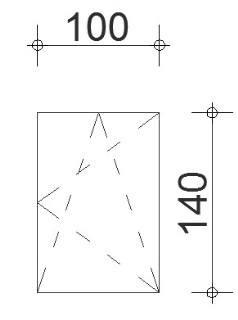 kом 1,002Jednokrilni prozor dimenzija 65x65 od PVC petokomornih profila debljine d=70mm, sa termopan staklom 4+12+4 punjeno argonom i kip sistemom otvaranja. Оbračun po komadu.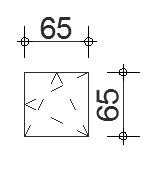 kом 1,003Dvokrilni prozor dimenzija 135x120 od PVC petokomornih profila debljine d=70mm, sa termopan staklom 4+12+4 punjeno argonom i kip sistemom otvaranja. Оbračun po komadu.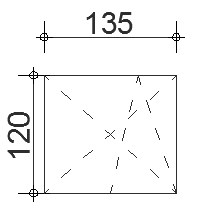 kом 1,004Dvokrilni prozor dimenzija 140x140 od PVC petokomornih profila debljine d=70mm, sa termopan staklom 4+12+4 punjeno argonom i kip sistemom otvaranja. Оbračun po komadu.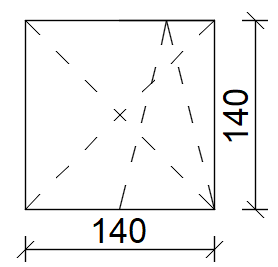 kом 1,005Dvokrilni prozor+balkonska vrata dimenzija 140x140+80x220  od PVC petokomornih profila debljine d=70mm, sa termopan staklom 4+12+4 punjeno argonom i kip sistemom otvaranja. Оbračun po komadu.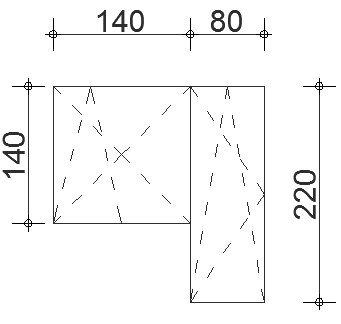 kом 1,006Ulazna vrata dvokrilna sa svetlarnikom, dimenzija 40x200+100x200 i fiksnim nadsvetlom dimenzija 40x140  od PVC petokomornih profila debljine d=70mm. Model vrata kao na slici u prilogu. Sva stakla tipa persol.  Оbračun po komadu.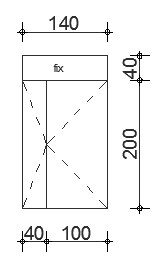 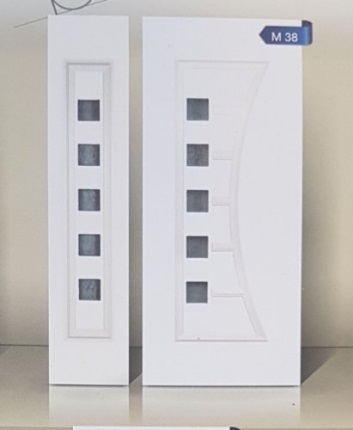 kом 1,007Oluk horizontalni poluokrukgli razvijene širine 25, pocinkovani, obračun po mm408Oluk vertikalni, cev prečnika 100mm, pocinkovani, obračun po mm16,009Kuka presovana razvijene širine 25, pocinkovani, obračun po mkом55,0010cement dzak 50kg, obračun po komadukом20,0011armaturna mreža Q188 (RF6) dimenzija 6,00x2,15m, obračun po komadukом3,0012stirodur d=5cm, obračun po m2m225,00Укупно без ПДВ-а корисник I:Укупно без ПДВ-а корисник I:Укупно без ПДВ-а корисник I:Укупно без ПДВ-а корисник I:Укупно без ПДВ-а корисник I: Корисник:  Јелена Митровић Корисник:  Јелена Митровић Корисник:  Јелена Митровић Корисник:  Јелена Митровић Корисник:  Јелена Митровић Корисник:  Јелена Митровић1Jednokrilni prozor+balkonska vrata dimenzija 140x120+80x215  od PVC petokomornih profila debljine d=70mm, sa termopan staklom 4+12+4 punjeno argonom i kip sistemom otvaranja. Obračun po komadu.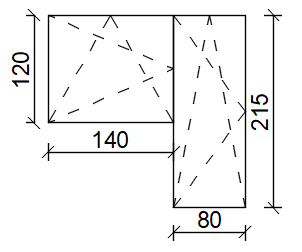 kом 1,002Dvokrilni prozor dimenzija 180x140 od PVC petokomornih profila debljine d=70mm, sa termopan staklom 4+12+4 punjeno argonom i kip sistemom otvaranja. Obračun po komadu.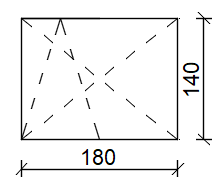 kом 1,003Dvokrilni prozor dimenzija 180x140 od PVC petokomornih profila debljine d=70mm, sa termopan staklom 4+12+4 punjeno argonom i kip sistemom otvaranja. Obračun po komadu.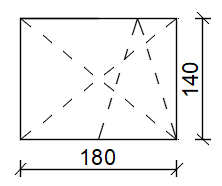 kом 1,004Dvokrilni prozor dimenzija 160x140 od PVC petokomornih profila debljine d=70mm, sa termopan staklom 4+12+4 punjeno argonom i kip sistemom otvaranja. Obračun po komadu.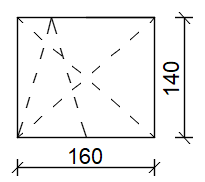 kом 1,005Ulazna vrata jednokrilna, dimenzija 110x205 od PVC petokomornih profila debljine d=70mm. Model vrata kao na slici u prilogu. Sva stakla tipa persol.  Obračun po komadu.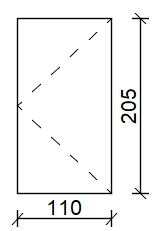 kом 1,006Jednokrilni prozor dimenzija 60x90 od PVC petokomornih profila debljine d=70mm, sa termopan staklom 4+12+4 punjeno argonom i kip sistemom otvaranja. Obračun po komadu.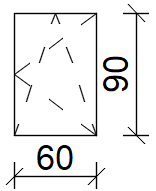 kом 1,007WC šolja  mono blok sa daskom bele boje. Obračun po komadu.kом 1,008Konzolni lavabo, dimezija (60*48cm), bele boje. Obračun po komadu.kом 1,009Maska polustub za lavabo. Obračun po komadu.kом 1,0010Akrilna LUX kada sa oblogom i metalnom podkonstrukcijom , bele boje. Dimezije 160*75cm. Obračun po komadu.kом 1,0011Slavina za kadu sa tušem, hrom. Obarun po komadukом 1,0012Slavina za lavabo, hrom. Obračun po komadu.kом 1,00Укупно без ПДВ-а корисник II:Укупно без ПДВ-а корисник II:Укупно без ПДВ-а корисник II:Укупно без ПДВ-а корисник II:Укупно без ПДВ-а корисник II:Корисник:  Милан ТошовићКорисник:  Милан ТошовићКорисник:  Милан ТошовићКорисник:  Милан ТошовићКорисник:  Милан ТошовићКорисник:  Милан Тошовић1Oluk horizontalni poluokrukgli razvijene širine 25, pocinkovani, obračun po metru dužnom.m40,002Oluk vertikalni, cev prečnika 100mm, pocinkovani, obračun po metru dužnom.m30,003Kuka presovana razvijene širine 25, pocinkovani, obračun po metru dužnom.kom55,004Fasadni stiropor d=5cm, obračun po m².m²95,005Mrežica za fasadu 145g/m², 1m*50m, obračun po m²m²163,006Lepak za fasadu dzak=25kg, obračun po komadukom42,007Ugaone lajsne za fasadu sa mrežicom L=2,5m, obračun po komadukom25,008Akril masa za fasadu bele boje, kanta=25kg, obračun po komadukom17,009Kulirplast kanta od 25kg, obračun po komadu.kom10,0010Tvrdopresovani stiropor d=5cm, obračun po m²m²12,0011Filc podloga za laminat d=2mm, obračun po m²m²12,0012Laminat I klase širine 12cm d=8mm, obračun po m²m²12,0013MDF lajsna za laminat dužine 2,6m, obračun po komadukom.6,00Укупно без ПДВ-а корисник III:Укупно без ПДВ-а корисник III:Укупно без ПДВ-а корисник III:Укупно без ПДВ-а корисник III:Укупно без ПДВ-а корисник III:УКУПНА ВРЕДНОСТ  БЕЗ ПДВ-а (I+II+III):УКУПНА ВРЕДНОСТ  БЕЗ ПДВ-а (I+II+III):УКУПНА ВРЕДНОСТ  БЕЗ ПДВ-а (I+II+III):УКУПНА ВРЕДНОСТ  БЕЗ ПДВ-а (I+II+III):УКУПНА ВРЕДНОСТ  БЕЗ ПДВ-а (I+II+III):ИЗНОС ПДВ-а (I+II+III)::ИЗНОС ПДВ-а (I+II+III)::ИЗНОС ПДВ-а (I+II+III)::ИЗНОС ПДВ-а (I+II+III)::ИЗНОС ПДВ-а (I+II+III)::УКУПНА ВРЕДНОСТ  СА ПДВ-ом:УКУПНА ВРЕДНОСТ  СА ПДВ-ом:УКУПНА ВРЕДНОСТ  СА ПДВ-ом:УКУПНА ВРЕДНОСТ  СА ПДВ-ом:УКУПНА ВРЕДНОСТ  СА ПДВ-ом:Услови и рок плаћања: 	____ дана, рачунајући од дана уредно примљене фактуре за испоручена добра (потврђене од стране наручиоца и понуђача). Рок испоруке:( не дужи од 30 дана од дана закључења уговора)____ дана, од дана закључења уговора.Рок важења понуде(не краће од 30 дана)_____ дана од дана отварања понуде.